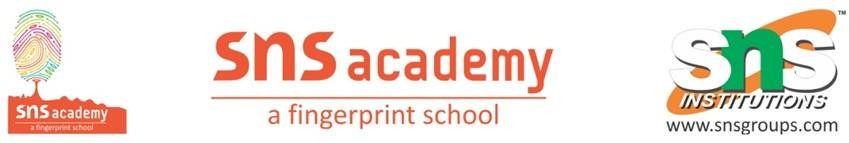 YEAR PLAN – 2023 – 2024GRADE    : 9 A & BSUBJECT : ENGLISHTeacher’s In charge: Mrs. Praveena & Mrs. PriyadharshiniHOD :Vice Principal:Principal :	 MonthBookPoem/ Prose/ Grammar/ WritingTopicJUNEBeehiveBeehiveMomentsMomentsProsePoem WritingGrammarReading SkillThe Fun They HadThe Road Not Taken The Lost Child The Adventure of Toto Diary EntryDeterminersReading Comp.JULYBeehiveBeehiveMoments ProsePoem GrammarWritingWriting skillThe sound of Music Wind Iswaran the storytellerTense Letter Writing(formal)- enquiry,orderCreative writingAUGUSTBeehiveBeehiveMomentsProsePoem PoemGrammar WritingListening skillThe Little Girl Rain on the Roof The lake Isle of InnisfreeIn the Kingdom of FoolsTenses,ModalsLetter Writing(complaint)Audio & WorksheetSEPTEMBERBeehiveMomentsProsePoemWritingGrammarSpeaking skillA Truly Beautiful MindA Legend of The NorthlandThe Happy PrinceDeveloping Story and Descriptive ParagraphSubject-verb concordIndividual activityOCTOBERBeehiveMomentsProsePoemGrammarReading &Listening skillThe Snake and the MirrorNo Men are Foreign The Last LeafReportedSpeech(statements)ReadingNewspapersAudio & WorksheetNOVEMBERBeehiveBeehiveMomentsProseProsePoem GrammarWritingMy ChildhoodReach for the TopOn Killing a TreeA House is Not a HomeReported Speech(Question)Letter Writing(rev)Creative writing (article)DECEMBERBeehiveBeehiveMomentsProsePoemProseGrammarSpeaking skillKathmanduA Slumber Did My Spirit Seal If I Were YouThe BeggarReported speech Dramatisation(Group activity)JANUARY Revision FEBRUARYRevision 